昌乐空气质量通  报第6期昌乐县环境保护委员会办公室                    2019年6月16日昌乐县大气环境质量5月份镇（街、区）排名2019年5月，全县细颗粒物（PM2.5）平均浓度为34ug/m3，比上月改善28%；可吸入颗粒物（PM10）平均浓度为77ug/m3，比上月改善18%；二氧化硫（SO2）平均浓度为13 ug/m3，比上月改善-8%；二氧化氮（NO2）平均浓度为23ug/m3，比上月改善12%；臭氧（O3）平均浓度为200ug/m3，比上月改善-28%；优良率为35.7%，比上月改善-35.7%；环境空气质量综合指数平均为4.37，比上月改善9%。一、细颗粒物（PM2.5）细颗粒物浓度最好的是鄌郚，为28ug/m3，最差的是宝都和开发区，为39ug/m3。8个镇（街、区）比上月改善,五图改善幅度最大，为34%。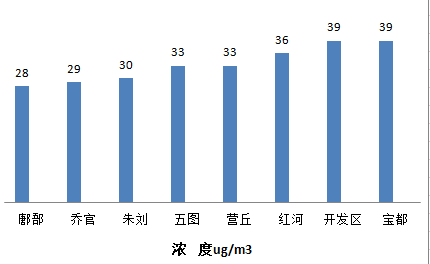 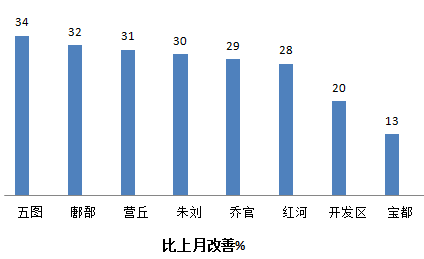 二、可吸入颗粒物（PM10）可吸入颗粒物浓度最好的是乔官，为60ug/m3，最差的是开发区，为96 ug/m3。7个镇（街、区）比上月改善, 鄌郚改善幅度最大，为23%；1个镇（街、区）比上月恶化，宝都恶化为1%。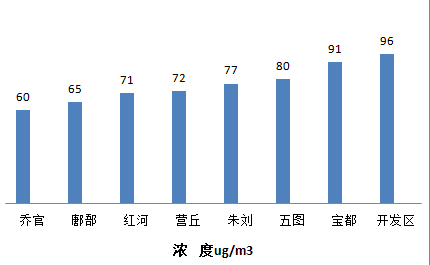 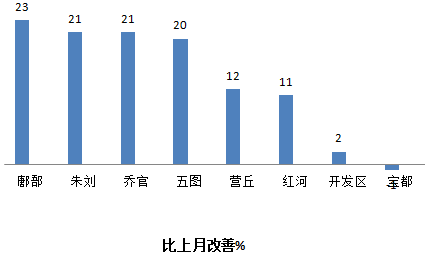 三、二氧化硫（SO2） 二氧化硫浓度最好的是鄌郚，为10ug/m3，最差的是开发区，为15ug/m3。鄌郚改善幅度为9%；乔官与上月持平；6个镇（街、区）比上月恶化，五图（首阳山）恶化幅度最大，为17%。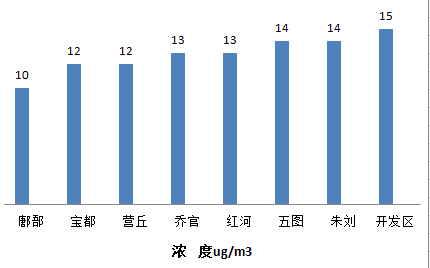 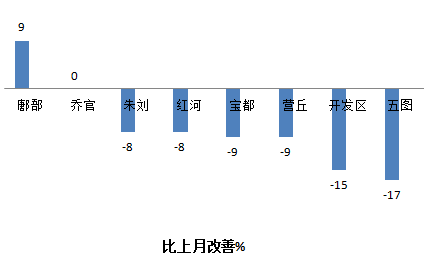 四、二氧化氮（NO2）二氧化氮浓度最好的是乔官，为18ug/m3，最差的是营丘，为31ug/m3。5个镇（街、区）比上月改善，乔官改善幅度最大，为33%，宝都与上月持平，2个镇（街、区）比上月恶化，红河恶化幅度最大，为4%。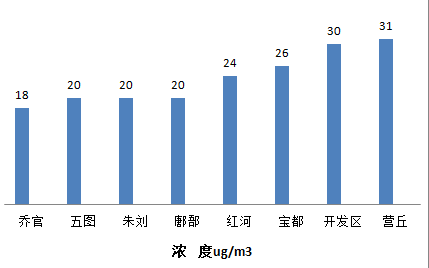 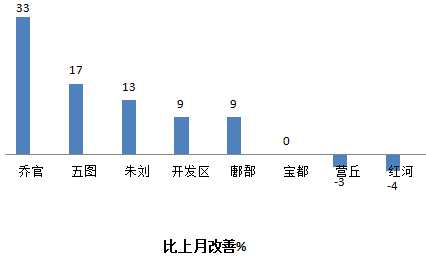 五、臭氧（O3）臭氧浓度最低的是朱刘，为192 ug/m3，最高的是营丘和鄌郚，为217ug/m3。8个镇（街、区）比上月恶化，朱刘恶化幅度最大，为35%。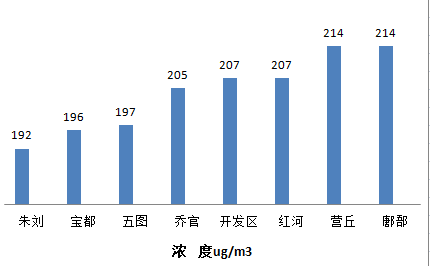 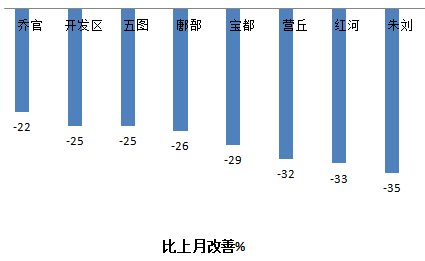 六、优良率优良率最好的是五图（首阳山），为44.4%，最差的是乔官，为32.1%。8个镇街比上月恶化，乔官恶化幅度最大，为45.7%。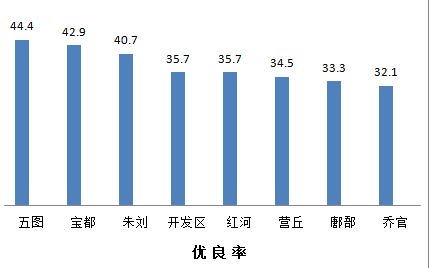 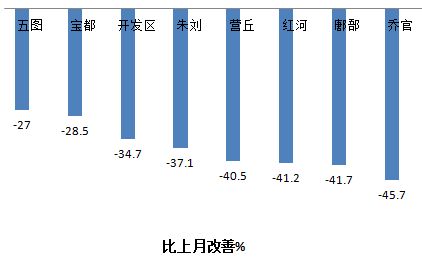 七、环境空气质量综合指数环境空气质量综合指数最好的是乔官，为3.94，最差的是开发区，为5.07。7个镇（街、区）比上月改善，乔官和五图（首阳山）改善幅度最大，为13%，宝都恶化为3%。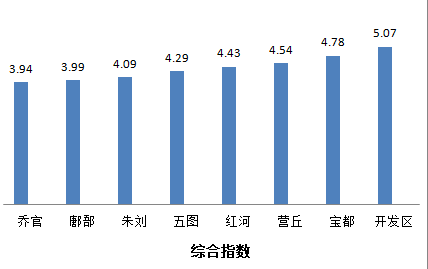 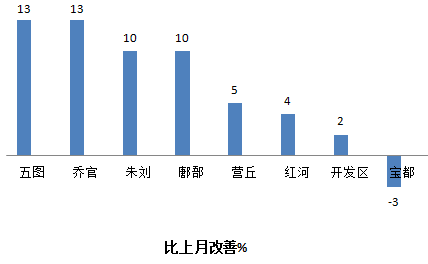 八、全市154个站点细颗粒物（PM2.5）浓度及综合指数排名情况（一）细颗粒物（PM2.5）全市排名：鄌郚第6名；乔官第10名；朱刘第14名；五图（首阳山）和营丘第28名；红河第62名；开发区和宝都第100名。（二）环境空气质量综合指数全市排名：乔官第5名；鄌郚第7名；朱刘第11名；五图（首阳山）第22名；红河第29名；营丘第39名；宝都第60名；开发区第100名。